Руководителю предприятия главному бухгалтеруРеспубликанское унитарное предприятие «Информационно-издательский центр по налогам и сборам» приглашает Вас 09 сентября 2020 года поучаствовать в вебинаре по теме: «Порядок назначения пенсий и пособий по временной нетрудоспособности и по беременности и родам».В качестве эксперта для участия в вебинаре приглашена Оксана Юрьевна Шушкет — начальник отдела социального страхования Минского городского управления Фонда социальной защиты населения Министерства труда и социальной защиты Республики Беларусь.Стоимость участия в вебинаре составляет всего 50,00 бел. руб. Продолжительность мероприятия - с 15:30 до 17:00.Скидка на участие в вебинаре в размере 1094 предоставляется: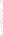  подписчикам журналов «Налоги Беларуси» и (или) «Консультант предпринимателя» в печатной форме или форме электронных изданий, оформивших подписку на любой период 2 полугодия 2020 года; 	новым подписчикам, которые оформят подписку на любой срок на журнал «Налоги Беларуси» и (или) «Консультант предпринимателя» в печатной форме или форме электронных изданий в период с 12.08.2020 по 09.09.2020.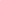 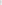 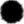 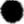 Направляйте Ваши вопросы по теме вебинара: «Порядок назначения пенсий и пособий по временной нетрудоспособности и по беременности и родам» на адрес электронной почты seminarrup@ail.ru или по факсу (017) 269-19-40.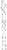 Мы гарантируем, что наш эксперт даст ответы на них в первоочередном порядке.Для подтверждения Вашего участия в вебинаре необходимо зарегистрироваться на сайте info-center.by в разделе «Обратная связь» -» «Регистрация на семинар/вебинар» и заполнить предлагаемые поля, после чего на ваш электронный адрес будут направлены документы для оплаты услуг.Для получения дополнительной информации предлагаем обращаться к специалистам отдела по организации и проведению семинаров по тел.: (017) 269-19-38, 269-19-79.